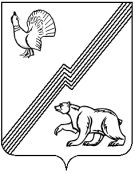 АДМИНИСТРАЦИЯ ГОРОДА ЮГОРСКАХанты-Мансийского автономного округа – Югры ПОСТАНОВЛЕНИЕот 21 декабря 2015 года                                                                                                               № 3701О внесении изменений  в постановление администрации города Югорска от 31.10.2013 № 3277В связи с уточнением объемов финансирования программных мероприятий, в соответствии с постановлением администрации города Югорска от 07.10.2013 № 2906                        «О муниципальных и ведомственных целевых программах города Югорска»:1. Внести в приложение к постановлению администрации города Югорска от 31.10.2013 № 3277 «О муниципальной программе города Югорска «Дополнительные меры социальной поддержки и социальной помощи отдельным категориям граждан города Югорска на 2014 — 2020 годы» (с изменениями от 06.02.2014 № 381, от 04.08.2014 № 3945, от 14.11.2014 № 6226, от 20.11.2014 № 6334, от 17.12.2014 № 7106, от 14.01.2015 № 35, от 18.05.2015 № 2038,                             от 26.08.2015 № 2873, от 30.10.2015 № 3271, от 25.11.2015 № 3422 ) следующие изменения:1.1. Строку 5 таблицы 2 изложить в следующей редакции:«».1.2. Строку 7 таблицы 2 изложить в следующей редакции:«».1.3. Строку 4.1 таблицы 3 изложить в следующей редакции:«».1.4. Строку 4.3 таблицы 3 изложить в следующей редакции:«».1.5. Таблицу 4 изложить  в новой редакции (приложение).2. Опубликовать постановление в газете «Югорский вестник» и разместить                            на официальном сайте администрации города Югорска.3. Настоящее постановление вступает в силу после его официального опубликования              в газете «Югорский вестник».4. Контроль за выполнением постановления возложить на заместителя главы администрации города Югорска Т.И. Долгодворову.Глава администрации города Югорска                                                                                                                 М. И. БодакПриложениек постановлениюадминистрации города Югорскаот 21 декабря 2015 года № 37015Количество граждан льготных категорий, оформивших подписку на газету «Югорский вестник»человек1470145914401493149314931400149514951495150015007Количество граждан льготных категорий, получивших компенсацию на проведение газификации жилых помещенийчеловек3011100123334.1.Количество граждан льготных категорий, оформивших подписку на газету «Югорский вестник» чел.1493149314001495149514951500150015004.3.Количество граждан льготных категорий, получивших компенсацию на проведение газификации жилых помещений чел.100123333Таблица 4Таблица 4Таблица 4Таблица 4Перечень мероприятий муниципальной программы города Югорска «Дополнительные меры социальной помощи и социальной поддержки отдельным категориям граждан города Югорска  на 2014 - 2020 годы»Перечень мероприятий муниципальной программы города Югорска «Дополнительные меры социальной помощи и социальной поддержки отдельным категориям граждан города Югорска  на 2014 - 2020 годы»Перечень мероприятий муниципальной программы города Югорска «Дополнительные меры социальной помощи и социальной поддержки отдельным категориям граждан города Югорска  на 2014 - 2020 годы»Перечень мероприятий муниципальной программы города Югорска «Дополнительные меры социальной помощи и социальной поддержки отдельным категориям граждан города Югорска  на 2014 - 2020 годы»Перечень мероприятий муниципальной программы города Югорска «Дополнительные меры социальной помощи и социальной поддержки отдельным категориям граждан города Югорска  на 2014 - 2020 годы»Перечень мероприятий муниципальной программы города Югорска «Дополнительные меры социальной помощи и социальной поддержки отдельным категориям граждан города Югорска  на 2014 - 2020 годы»Перечень мероприятий муниципальной программы города Югорска «Дополнительные меры социальной помощи и социальной поддержки отдельным категориям граждан города Югорска  на 2014 - 2020 годы»Перечень мероприятий муниципальной программы города Югорска «Дополнительные меры социальной помощи и социальной поддержки отдельным категориям граждан города Югорска  на 2014 - 2020 годы»Перечень мероприятий муниципальной программы города Югорска «Дополнительные меры социальной помощи и социальной поддержки отдельным категориям граждан города Югорска  на 2014 - 2020 годы»Перечень мероприятий муниципальной программы города Югорска «Дополнительные меры социальной помощи и социальной поддержки отдельным категориям граждан города Югорска  на 2014 - 2020 годы»Перечень мероприятий муниципальной программы города Югорска «Дополнительные меры социальной помощи и социальной поддержки отдельным категориям граждан города Югорска  на 2014 - 2020 годы»Перечень мероприятий муниципальной программы города Югорска «Дополнительные меры социальной помощи и социальной поддержки отдельным категориям граждан города Югорска  на 2014 - 2020 годы»Перечень мероприятий муниципальной программы города Югорска «Дополнительные меры социальной помощи и социальной поддержки отдельным категориям граждан города Югорска  на 2014 - 2020 годы»Перечень мероприятий муниципальной программы города Югорска «Дополнительные меры социальной помощи и социальной поддержки отдельным категориям граждан города Югорска  на 2014 - 2020 годы»Перечень мероприятий муниципальной программы города Югорска «Дополнительные меры социальной помощи и социальной поддержки отдельным категориям граждан города Югорска  на 2014 - 2020 годы»Перечень мероприятий муниципальной программы города Югорска «Дополнительные меры социальной помощи и социальной поддержки отдельным категориям граждан города Югорска  на 2014 - 2020 годы»Перечень мероприятий муниципальной программы города Югорска «Дополнительные меры социальной помощи и социальной поддержки отдельным категориям граждан города Югорска  на 2014 - 2020 годы»Перечень мероприятий муниципальной программы города Югорска «Дополнительные меры социальной помощи и социальной поддержки отдельным категориям граждан города Югорска  на 2014 - 2020 годы»Перечень мероприятий муниципальной программы города Югорска «Дополнительные меры социальной помощи и социальной поддержки отдельным категориям граждан города Югорска  на 2014 - 2020 годы»Перечень мероприятий муниципальной программы города Югорска «Дополнительные меры социальной помощи и социальной поддержки отдельным категориям граждан города Югорска  на 2014 - 2020 годы»Перечень мероприятий муниципальной программы города Югорска «Дополнительные меры социальной помощи и социальной поддержки отдельным категориям граждан города Югорска  на 2014 - 2020 годы»Перечень мероприятий муниципальной программы города Югорска «Дополнительные меры социальной помощи и социальной поддержки отдельным категориям граждан города Югорска  на 2014 - 2020 годы»Перечень мероприятий муниципальной программы города Югорска «Дополнительные меры социальной помощи и социальной поддержки отдельным категориям граждан города Югорска  на 2014 - 2020 годы»Перечень мероприятий муниципальной программы города Югорска «Дополнительные меры социальной помощи и социальной поддержки отдельным категориям граждан города Югорска  на 2014 - 2020 годы»№ пунктМероприятия программыОтветственный исполнитель/соисполнитель (наименование органа или структурного подразделения)Финансовые затраты на реализацию (тыс. рублей)Финансовые затраты на реализацию (тыс. рублей)Финансовые затраты на реализацию (тыс. рублей)Финансовые затраты на реализацию (тыс. рублей)Финансовые затраты на реализацию (тыс. рублей)Финансовые затраты на реализацию (тыс. рублей)Финансовые затраты на реализацию (тыс. рублей)Финансовые затраты на реализацию (тыс. рублей)Финансовые затраты на реализацию (тыс. рублей)№ пунктМероприятия программыОтветственный исполнитель/соисполнитель (наименование органа или структурного подразделения)Источники финансированиявсего2014 год2015 год2016 год2017 год2018 год2019 год2020 год123456789101112            Задача 1  «Социальная поддержка граждан пожилого возраста»               Задача 1  «Социальная поддержка граждан пожилого возраста»               Задача 1  «Социальная поддержка граждан пожилого возраста»               Задача 1  «Социальная поддержка граждан пожилого возраста»               Задача 1  «Социальная поддержка граждан пожилого возраста»               Задача 1  «Социальная поддержка граждан пожилого возраста»               Задача 1  «Социальная поддержка граждан пожилого возраста»               Задача 1  «Социальная поддержка граждан пожилого возраста»               Задача 1  «Социальная поддержка граждан пожилого возраста»               Задача 1  «Социальная поддержка граждан пожилого возраста»               Задача 1  «Социальная поддержка граждан пожилого возраста»               Задача 1  «Социальная поддержка граждан пожилого возраста»   1.1Выплаты ко Дню г. Югорска-гражданам из числа первопроходцев, старожилов города, работающих с 1962-1970 годыОтдел по организационно - массовой и социальной работе Управления социальной политики, управление  бухгалтерского учета и отчетностибюджет города Югорска3879,70579,60545,10550,00540,00555,00555,00555,001.2Выплаты к юбилейной дате неработающим пенсионерам всего:Отдел по организационно - массовой и социальной работе Управления социальной политики, управление бухгалтерского учета и отчетностибюджет города Югорска3263,26528,76617,50442,00445,00410,00410,00410,001.2.1в том числе: долгожителям, достигшим 80-летнего возрастаОтдел по организационно - массовой и социальной работе Управления социальной политики, управление бухгалтерского учета и отчетностибюджет города Югорска330,0040,0040,0050,0050,0050,0050,0050,001.2.2 пенсионерам 55 лет и старше, отработавшим в бюджетных организациях города Югорска не менее 15 лет и уволившимися из организации бюджетной сферы города Югорска в связи с выходом на пенсиюОтдел по организационно - массовой и социальной работе Управления социальной политики, управление бухгалтерского учета и отчетностибюджет города Югорска2933,26488,76577,50392,00395,00360,00360,00360,001.3Выплаты единовременной материальной помощи гражданам на организацию похорон инвалидов и участников Великой Отечественной войны Отдел по организационно - массовой и социальной работе Управления социальной политики, управление  бухгалтерского учета и отчетностибюджет города Югорска213,255,7511,5023,0023,0050,0050,0050,00Итого по задаче 1:7356,211114,111174,101015,001008,001015,001015,001015,00            Задача 2 «Социальная поддержка граждан с ограниченными физическими возможностями»            Задача 2 «Социальная поддержка граждан с ограниченными физическими возможностями»            Задача 2 «Социальная поддержка граждан с ограниченными физическими возможностями»            Задача 2 «Социальная поддержка граждан с ограниченными физическими возможностями»            Задача 2 «Социальная поддержка граждан с ограниченными физическими возможностями»            Задача 2 «Социальная поддержка граждан с ограниченными физическими возможностями»            Задача 2 «Социальная поддержка граждан с ограниченными физическими возможностями»            Задача 2 «Социальная поддержка граждан с ограниченными физическими возможностями»            Задача 2 «Социальная поддержка граждан с ограниченными физическими возможностями»            Задача 2 «Социальная поддержка граждан с ограниченными физическими возможностями»            Задача 2 «Социальная поддержка граждан с ограниченными физическими возможностями»            Задача 2 «Социальная поддержка граждан с ограниченными физическими возможностями»2.1Оказание адресной материальной помощи инвалидам ко Дню инвалида  ― 3 декабряОтдел по организационно - массовой и социальной работе Управления социальной политики, управление  бухгалтерского учета и отчетностибюджет города Югорска1172,4077,5894,82200,00200,00200,00200,00200,002.2Организационная помощь городскому обществу инвалидов в проведении массовых мероприятий, посвященных декаде инвалидов, организации  туристких слетов и экскурсионных программОтдел по организационно - массовой и социальной работе Управления социальной политики, управление  бухгалтерского учета и отчетностибез финансирования0,000,000,000,000,000,000,000,00Итого по задаче 2:1172,4077,5894,82200,00200,00200,00200,00200,00            Задача 3  «Социальная поддержка граждан, удостоенных звания «Почетный гражданин города Югорска»            Задача 3  «Социальная поддержка граждан, удостоенных звания «Почетный гражданин города Югорска»            Задача 3  «Социальная поддержка граждан, удостоенных звания «Почетный гражданин города Югорска»            Задача 3  «Социальная поддержка граждан, удостоенных звания «Почетный гражданин города Югорска»            Задача 3  «Социальная поддержка граждан, удостоенных звания «Почетный гражданин города Югорска»            Задача 3  «Социальная поддержка граждан, удостоенных звания «Почетный гражданин города Югорска»            Задача 3  «Социальная поддержка граждан, удостоенных звания «Почетный гражданин города Югорска»            Задача 3  «Социальная поддержка граждан, удостоенных звания «Почетный гражданин города Югорска»            Задача 3  «Социальная поддержка граждан, удостоенных звания «Почетный гражданин города Югорска»            Задача 3  «Социальная поддержка граждан, удостоенных звания «Почетный гражданин города Югорска»            Задача 3  «Социальная поддержка граждан, удостоенных звания «Почетный гражданин города Югорска»            Задача 3  «Социальная поддержка граждан, удостоенных звания «Почетный гражданин города Югорска»3.1Выплата ежемесячного денежного вознаграждения Почетным гражданам города ЮгорскаОтдел по организационно - массовой и социальной работе Управления социальной политики, управление  бухгалтерского учета и отчетностибюджет города Югорска21959,733143,653756,083030,003030,003000,003000,003000,003.2Компенсация стоимости проезда Почетным гражданам для участия в праздновании «Дня города Югорска»Отдел по организационно- массовой и социальной работе Управления социальной политики, управление  бухгалтерского учета и отчетностибюджет города Югорска500,00,00,00100,00100,00100,00100,00100,003.3Выплаты единовременной материальной помощи гражданам на организацию похорон Почетных гражданОтдел по организационно- массовой и социальной работе Управления социальной политики, управление  бухгалтерского учета и отчетностибюджет города Югорска98,000,00,0011,5011,5025,0025,0025,00Итого по задаче 3:22557,733143,653756,083141,503141,503125,003125,003125,00            Задача 4  «Социальная поддержка граждан льготных категорий»            Задача 4  «Социальная поддержка граждан льготных категорий»            Задача 4  «Социальная поддержка граждан льготных категорий»            Задача 4  «Социальная поддержка граждан льготных категорий»            Задача 4  «Социальная поддержка граждан льготных категорий»            Задача 4  «Социальная поддержка граждан льготных категорий»            Задача 4  «Социальная поддержка граждан льготных категорий»            Задача 4  «Социальная поддержка граждан льготных категорий»            Задача 4  «Социальная поддержка граждан льготных категорий»            Задача 4  «Социальная поддержка граждан льготных категорий»            Задача 4  «Социальная поддержка граждан льготных категорий»            Задача 4  «Социальная поддержка граждан льготных категорий»4.1Обеспечение новогодними подарками  детей от года до 14 лет из малообеспеченных семейОтдел по организационно - массовой и социальной работе Управления социальной политики, управление  бухгалтерского учета и отчетностибюджет города Югорска3381,79492,04389,75500,00500,00500,00500,00500,004.2Компенсация стоимости подписки на газету «Югорский вестник» льготных категорий граждан, проживающих в городе ЮгорскеОтдел по организационно- массовой и социальной работе Управления социальной политики, управление  бухгалтерского учета и отчетностибюджет города Югорска3419,77447,03472,74500,00500,00500,00500,00500,004.3Выплаты на частичное возмещение  расходов на оплату газификации жилых помещений, не находящихся в муниципальной собственности, отдельным категориям граждан, проживающим на территории города ЮгорскаОтдел по организационно - массовой и социальной работе Управления социальной политики, управление  бухгалтерского учета и отчетностибюджет города Югорска360,000,000,0030,0060,0090,0090,0090,004.4Компенсация расходов на оплату стоимости проезда к месту получения медицинской помощи и обратно отдельным  категориям лиц, получающим медицинскую помощь в рамках Программы государственных гарантий оказания гражданам Российской Федерации, проживающим на территории Ханты – Мансийского автономного округа - Югры, бесплатной медицинской помощи, если необходимые медицинские услуги не могут быть предоставлены по месту проживанияОтдел по организационно - массовой и социальной работе Управления социальной политики, управление  бухгалтерского учета и отчетностибюджет города Югорска3554,00400,00476,00400,00478,00600,00600,00600,004.5Исполнение ст. 24 Федерального закона от 02.03. 2007  N 25-ФЗ
"О муниципальной службе в Российской Федерации"управление  бухгалтерского учета и отчетностибюджет города Югорска30244,024740,723507,304480,004379,004379,004379,004379,004.6Компенсация расходов на оплату стоимости найма жилых помещений приглашенным врачам специалистам государственных учреждений здравоохранения города ЮгорскаОтдел по организационно - массовой и социальной работе Управления социальной политики, управление  бухгалтерского учета и отчетностибюджет города Югорска1128,59555,39573,200,000,000,000,000,00Итого по задаче 4:42088,176635,185418,995910,005917,006069,006069,006069,00            Задача 5  «Социальная поддержка и помощь гражданам, попавшим в трудную жизненную ситуацию»            Задача 5  «Социальная поддержка и помощь гражданам, попавшим в трудную жизненную ситуацию»            Задача 5  «Социальная поддержка и помощь гражданам, попавшим в трудную жизненную ситуацию»            Задача 5  «Социальная поддержка и помощь гражданам, попавшим в трудную жизненную ситуацию»            Задача 5  «Социальная поддержка и помощь гражданам, попавшим в трудную жизненную ситуацию»            Задача 5  «Социальная поддержка и помощь гражданам, попавшим в трудную жизненную ситуацию»            Задача 5  «Социальная поддержка и помощь гражданам, попавшим в трудную жизненную ситуацию»            Задача 5  «Социальная поддержка и помощь гражданам, попавшим в трудную жизненную ситуацию»            Задача 5  «Социальная поддержка и помощь гражданам, попавшим в трудную жизненную ситуацию»            Задача 5  «Социальная поддержка и помощь гражданам, попавшим в трудную жизненную ситуацию»            Задача 5  «Социальная поддержка и помощь гражданам, попавшим в трудную жизненную ситуацию»            Задача 5  «Социальная поддержка и помощь гражданам, попавшим в трудную жизненную ситуацию»5.1Оказание единовременной материальной помощи гражданам, попавшим в трудную жизненную ситуацию Отдел по организационно- массовой и социальной работе Управления социальной политики, управление  бухгалтерского учета и отчетностибюджет города Югорска3043,49545,98460,51433,50433,50390,00390,00390,005.2Оказание экстренной  финансовой поддержки населения Отдел по организационно - массовой и социальной работе Управления социальной политики, управление  бухгалтерского учета и отчетностибюджет города Югорска3135,00440,00345,00425,00425,00500,00500,00500,00Итого по задаче 5:6178,49985,98805,51858,50858,50890,00890,00890,00            Прочие мероприятия             Прочие мероприятия             Прочие мероприятия             Прочие мероприятия             Прочие мероприятия             Прочие мероприятия             Прочие мероприятия             Прочие мероприятия             Прочие мероприятия             Прочие мероприятия             Прочие мероприятия             Прочие мероприятия 6.1Оплата банковских услуг  за перечисление денежных средствуправление  бухгалтерского учета и отчетностибюджет города Югорска527,5072,5065,0075,0075,0080,0080,0080,00Итого по задаче 6:527,5072,5065,0075,0075,0080,0080,0080,00Всего по Программе:79880,5012029,0011314,5011200,0011200,0011379,0011379,0011379,00